_____________________________________________________________________________________January 27, 2022Product: Korogard® R410 Corner GuardsDear Korogard Wall Protection Systems Customer:Koroseal Interior Products Certifies that Korogard R410 Corner Guards:Contain 35% pre-consumer content by weight per lineal footFinal manufacturing location is Louisville Kentucky 40214Retainers can be reused by recovering with new profile coversKorogard R410 Corner Guards can contribute to a Building achieving the following points in the United States Green Building Council’s LEED® Rating Systems:Material & Resources Credit 1.3; Building Reuse; LEED-NC, LEED-Schools, LEED-CI (1.2 and 1.3), (applicable for renovation projects)Material & Resources Credits 2.1 and 2.2; Construction Waste Management; LEED-NC, LEED-CI, LEED-School (applicable for renovation projects)Material & Resources Credit 4.1 and 4.2; Recycled Content; LEED-NC, LEED-CI, LEED-SchoolMaterial & Resources Credit 5.1; Regional Materials; LEED-CI (if building is within 500 miles of Louisville, Kentucky)Please Contact your local Koroseal Sales Representative with any questions.Regards,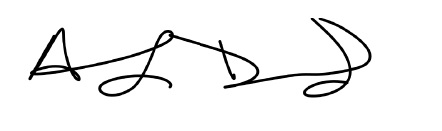 Anthony DrummondKoroseal Interior ProductsLEED® is a registered trademark of the United States Green Building Council Korogard® is a registered trademark of Koroseal Interior Products